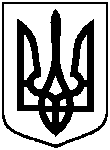 СУМСЬКА МІСЬКА ВІЙСЬКОВА АДМІНІСТРАЦІЯСУМСЬКОГО РАЙОНУ СУМСЬКОЇ ОБЛАСТІНАКАЗвід 17.11.2023                                                                    № 10 - СМР Відповідно до указів Президента України від 24 лютого 2022 року № 64/2022 (зі змінами) «Про введення воєнного стану в Україні» та від 31 жовтня 2023 року № 720-2023 «Про утворення військової адміністрації», розпорядження Президента України від 31 жовтня 2023 року № 184-2023-рп «Про призначення О. Дрозденка начальником Сумської міської військової адміністрації Сумського району Сумської області», НАКАЗУЮ:1. Унести зміни до комплексної Програми Cумської міської  територіальної громади «Охорона здоров'я» на 2022-2024 роки, затвердженої   рішенням Сумської міської ради від 26 січня 2022 року № 2713 - МР, а саме до додатків 1-4 до комплексної Програми Cумської міської територіальної громади  «Охорона здоров’я» на 2022-2024 роки» (зі змінами), викласти в новій редакції.2. Організацію виконання даного наказу покласти на Управління охорони здоров’я Сумської міської ради (Олена ЧУМАЧЕНКО).3. Контроль за виконанням даного наказу залишаю за собою.Начальник міськоївійськової адміністрації					Олексій ДРОЗДЕНКОВиконавець:                     ___________ Олена ЧУМАЧЕНКОПро внесення змін до комплексної Програми Cумської міської територіальної громади «Охорона  здоров'я» на 2022-2024 роки, затвердженої рішенням Сумської міської ради від 26 січня 2022 року           № 2713 – МР (зі змінами)